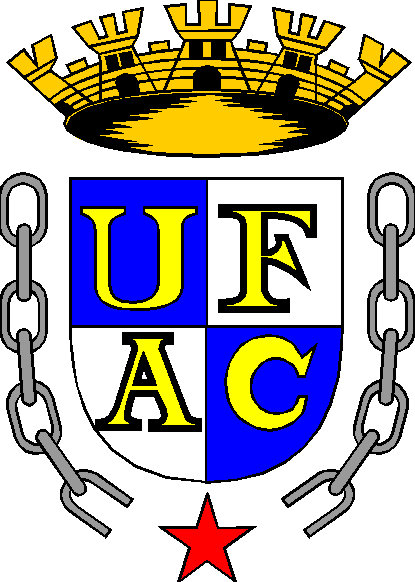 UNIVERSIDADE FEDERAL DO ACREPRÓ-REITORIA DE GRADUAÇÃOCOORDENADORIA DE APOIO AO DESENVOLVIMENTO DO ENSINOUNIVERSIDADE FEDERAL DO ACREPRÓ-REITORIA DE GRADUAÇÃOCOORDENADORIA DE APOIO AO DESENVOLVIMENTO DO ENSINOUNIVERSIDADE FEDERAL DO ACREPRÓ-REITORIA DE GRADUAÇÃOCOORDENADORIA DE APOIO AO DESENVOLVIMENTO DO ENSINOUNIVERSIDADE FEDERAL DO ACREPRÓ-REITORIA DE GRADUAÇÃOCOORDENADORIA DE APOIO AO DESENVOLVIMENTO DO ENSINOUNIVERSIDADE FEDERAL DO ACREPRÓ-REITORIA DE GRADUAÇÃOCOORDENADORIA DE APOIO AO DESENVOLVIMENTO DO ENSINOUNIVERSIDADE FEDERAL DO ACREPRÓ-REITORIA DE GRADUAÇÃOCOORDENADORIA DE APOIO AO DESENVOLVIMENTO DO ENSINOPLANO DE ENSINOPLANO DE ENSINOPLANO DE ENSINOPLANO DE ENSINOPLANO DE ENSINOPLANO DE ENSINOPLANO DE ENSINOCentro:       CENTRO DE FILOSOFIA E CIÊNCIAS HUMANASCENTRO DE FILOSOFIA E CIÊNCIAS HUMANASCENTRO DE FILOSOFIA E CIÊNCIAS HUMANASCENTRO DE FILOSOFIA E CIÊNCIAS HUMANASCENTRO DE FILOSOFIA E CIÊNCIAS HUMANASCENTRO DE FILOSOFIA E CIÊNCIAS HUMANASCurso: FILOSOFIAFILOSOFIAFILOSOFIAFILOSOFIAFILOSOFIAFILOSOFIADisciplina:TEORIA DO CONHECIMENTO IITEORIA DO CONHECIMENTO IITEORIA DO CONHECIMENTO IITEORIA DO CONHECIMENTO IITEORIA DO CONHECIMENTO IITEORIA DO CONHECIMENTO IICódigo:CFCH368Carga Horária:          60hCréditos: 4-0-0Créditos: 4-0-0Pré-requisito:NÃO POSSUINÃO POSSUINÃO POSSUISemestre Letivo/Ano:Semestre Letivo/Ano:2023-1Professor (a): LEIDAN ROGÉRIO CRONOSSGOLDBBERGER OLIVEIRALEIDAN ROGÉRIO CRONOSSGOLDBBERGER OLIVEIRALEIDAN ROGÉRIO CRONOSSGOLDBBERGER OLIVEIRALEIDAN ROGÉRIO CRONOSSGOLDBBERGER OLIVEIRALEIDAN ROGÉRIO CRONOSSGOLDBBERGER OLIVEIRALEIDAN ROGÉRIO CRONOSSGOLDBBERGER OLIVEIRA1. Ementa O problema do conhecimento conforme as tendências que assume no pensamento contemporâneo.1. Ementa O problema do conhecimento conforme as tendências que assume no pensamento contemporâneo.1. Ementa O problema do conhecimento conforme as tendências que assume no pensamento contemporâneo.1. Ementa O problema do conhecimento conforme as tendências que assume no pensamento contemporâneo.1. Ementa O problema do conhecimento conforme as tendências que assume no pensamento contemporâneo.1. Ementa O problema do conhecimento conforme as tendências que assume no pensamento contemporâneo.1. Ementa O problema do conhecimento conforme as tendências que assume no pensamento contemporâneo.2. 2 Objetivo(s) Geral(is):O curso pretende possibilitar ao aluno uma análise do problema do conhecimento na contemporaneidade a partir do estudo de dois autores que possuem obras com objetivos similares em épocas diferentes: I. Kant (séc. XVIII) e B. Russell (séc. XX). Espera-se que ao fim do curso o aluno possa compreender de que modo o problema do conhecimento muda radicalmente a partir da obra de Kant, gerando as várias correntes de pensamento presentes nos séculos seguintes, às quais possuem, cada uma delas, suas bases e seus limites. 2. 2 Objetivo(s) Geral(is):O curso pretende possibilitar ao aluno uma análise do problema do conhecimento na contemporaneidade a partir do estudo de dois autores que possuem obras com objetivos similares em épocas diferentes: I. Kant (séc. XVIII) e B. Russell (séc. XX). Espera-se que ao fim do curso o aluno possa compreender de que modo o problema do conhecimento muda radicalmente a partir da obra de Kant, gerando as várias correntes de pensamento presentes nos séculos seguintes, às quais possuem, cada uma delas, suas bases e seus limites. 2. 2 Objetivo(s) Geral(is):O curso pretende possibilitar ao aluno uma análise do problema do conhecimento na contemporaneidade a partir do estudo de dois autores que possuem obras com objetivos similares em épocas diferentes: I. Kant (séc. XVIII) e B. Russell (séc. XX). Espera-se que ao fim do curso o aluno possa compreender de que modo o problema do conhecimento muda radicalmente a partir da obra de Kant, gerando as várias correntes de pensamento presentes nos séculos seguintes, às quais possuem, cada uma delas, suas bases e seus limites. 2. 2 Objetivo(s) Geral(is):O curso pretende possibilitar ao aluno uma análise do problema do conhecimento na contemporaneidade a partir do estudo de dois autores que possuem obras com objetivos similares em épocas diferentes: I. Kant (séc. XVIII) e B. Russell (séc. XX). Espera-se que ao fim do curso o aluno possa compreender de que modo o problema do conhecimento muda radicalmente a partir da obra de Kant, gerando as várias correntes de pensamento presentes nos séculos seguintes, às quais possuem, cada uma delas, suas bases e seus limites. 2. 2 Objetivo(s) Geral(is):O curso pretende possibilitar ao aluno uma análise do problema do conhecimento na contemporaneidade a partir do estudo de dois autores que possuem obras com objetivos similares em épocas diferentes: I. Kant (séc. XVIII) e B. Russell (séc. XX). Espera-se que ao fim do curso o aluno possa compreender de que modo o problema do conhecimento muda radicalmente a partir da obra de Kant, gerando as várias correntes de pensamento presentes nos séculos seguintes, às quais possuem, cada uma delas, suas bases e seus limites. 2. 2 Objetivo(s) Geral(is):O curso pretende possibilitar ao aluno uma análise do problema do conhecimento na contemporaneidade a partir do estudo de dois autores que possuem obras com objetivos similares em épocas diferentes: I. Kant (séc. XVIII) e B. Russell (séc. XX). Espera-se que ao fim do curso o aluno possa compreender de que modo o problema do conhecimento muda radicalmente a partir da obra de Kant, gerando as várias correntes de pensamento presentes nos séculos seguintes, às quais possuem, cada uma delas, suas bases e seus limites. 2. 2 Objetivo(s) Geral(is):O curso pretende possibilitar ao aluno uma análise do problema do conhecimento na contemporaneidade a partir do estudo de dois autores que possuem obras com objetivos similares em épocas diferentes: I. Kant (séc. XVIII) e B. Russell (séc. XX). Espera-se que ao fim do curso o aluno possa compreender de que modo o problema do conhecimento muda radicalmente a partir da obra de Kant, gerando as várias correntes de pensamento presentes nos séculos seguintes, às quais possuem, cada uma delas, suas bases e seus limites. 3. Objetivos Específicos:a) compreender a relação da Crítica da Razão Pura com as principais correntes de pensamento do séc. XVIII;b) compreender o chamado “problema da metafísica” apresentado por Kant como o principal problema da teoria do conhecimento;c) compreender os desdobramentos referentes ao problema do conhecimento na contemporaneidade após a crítica kantiana.  3. Objetivos Específicos:a) compreender a relação da Crítica da Razão Pura com as principais correntes de pensamento do séc. XVIII;b) compreender o chamado “problema da metafísica” apresentado por Kant como o principal problema da teoria do conhecimento;c) compreender os desdobramentos referentes ao problema do conhecimento na contemporaneidade após a crítica kantiana.  3. Objetivos Específicos:a) compreender a relação da Crítica da Razão Pura com as principais correntes de pensamento do séc. XVIII;b) compreender o chamado “problema da metafísica” apresentado por Kant como o principal problema da teoria do conhecimento;c) compreender os desdobramentos referentes ao problema do conhecimento na contemporaneidade após a crítica kantiana.  3. Objetivos Específicos:a) compreender a relação da Crítica da Razão Pura com as principais correntes de pensamento do séc. XVIII;b) compreender o chamado “problema da metafísica” apresentado por Kant como o principal problema da teoria do conhecimento;c) compreender os desdobramentos referentes ao problema do conhecimento na contemporaneidade após a crítica kantiana.  3. Objetivos Específicos:a) compreender a relação da Crítica da Razão Pura com as principais correntes de pensamento do séc. XVIII;b) compreender o chamado “problema da metafísica” apresentado por Kant como o principal problema da teoria do conhecimento;c) compreender os desdobramentos referentes ao problema do conhecimento na contemporaneidade após a crítica kantiana.  3. Objetivos Específicos:a) compreender a relação da Crítica da Razão Pura com as principais correntes de pensamento do séc. XVIII;b) compreender o chamado “problema da metafísica” apresentado por Kant como o principal problema da teoria do conhecimento;c) compreender os desdobramentos referentes ao problema do conhecimento na contemporaneidade após a crítica kantiana.  3. Objetivos Específicos:a) compreender a relação da Crítica da Razão Pura com as principais correntes de pensamento do séc. XVIII;b) compreender o chamado “problema da metafísica” apresentado por Kant como o principal problema da teoria do conhecimento;c) compreender os desdobramentos referentes ao problema do conhecimento na contemporaneidade após a crítica kantiana.  4. Conteúdo Programático4. Conteúdo Programático4. Conteúdo Programático4. Conteúdo Programático4. Conteúdo Programático4. Conteúdo Programático4. Conteúdo ProgramáticoUnidades TemáticasUnidades TemáticasUnidades TemáticasUnidades TemáticasUnidades TemáticasC/HC/HUnidade I - Kant e sua época- Kant e a tradição racionalista;- Kant, Hume e o problema da causalidade;- Kant, entre Newton e Leibniz.Unidade I - Kant e sua época- Kant e a tradição racionalista;- Kant, Hume e o problema da causalidade;- Kant, entre Newton e Leibniz.Unidade I - Kant e sua época- Kant e a tradição racionalista;- Kant, Hume e o problema da causalidade;- Kant, entre Newton e Leibniz.Unidade I - Kant e sua época- Kant e a tradição racionalista;- Kant, Hume e o problema da causalidade;- Kant, entre Newton e Leibniz.Unidade I - Kant e sua época- Kant e a tradição racionalista;- Kant, Hume e o problema da causalidade;- Kant, entre Newton e Leibniz.10h/a10h/aUnidade II - O problema da metafísica- A constituição humana;- A sensibilidade humana;- O problema da intuição intelectual.Unidade II - O problema da metafísica- A constituição humana;- A sensibilidade humana;- O problema da intuição intelectual.Unidade II - O problema da metafísica- A constituição humana;- A sensibilidade humana;- O problema da intuição intelectual.Unidade II - O problema da metafísica- A constituição humana;- A sensibilidade humana;- O problema da intuição intelectual.Unidade II - O problema da metafísica- A constituição humana;- A sensibilidade humana;- O problema da intuição intelectual.20h/a20h/aUnidade III – O conhecimento pós Kant- Filosofia e ciência;- O problema mente e mundo;- Dos limites e da aplicabilidade do conhecimento.Unidade III – O conhecimento pós Kant- Filosofia e ciência;- O problema mente e mundo;- Dos limites e da aplicabilidade do conhecimento.Unidade III – O conhecimento pós Kant- Filosofia e ciência;- O problema mente e mundo;- Dos limites e da aplicabilidade do conhecimento.Unidade III – O conhecimento pós Kant- Filosofia e ciência;- O problema mente e mundo;- Dos limites e da aplicabilidade do conhecimento.Unidade III – O conhecimento pós Kant- Filosofia e ciência;- O problema mente e mundo;- Dos limites e da aplicabilidade do conhecimento.30h/a30h/aTotal Total Total Total Total 60h/a60h/a5. Procedimentos Metodológicos:- Aulas expositivas; Leituras e discussão de textos; estudos individuais e/ou em grupo, com debates em sala de aula, sendo o professor o mediador.5. Procedimentos Metodológicos:- Aulas expositivas; Leituras e discussão de textos; estudos individuais e/ou em grupo, com debates em sala de aula, sendo o professor o mediador.5. Procedimentos Metodológicos:- Aulas expositivas; Leituras e discussão de textos; estudos individuais e/ou em grupo, com debates em sala de aula, sendo o professor o mediador.5. Procedimentos Metodológicos:- Aulas expositivas; Leituras e discussão de textos; estudos individuais e/ou em grupo, com debates em sala de aula, sendo o professor o mediador.5. Procedimentos Metodológicos:- Aulas expositivas; Leituras e discussão de textos; estudos individuais e/ou em grupo, com debates em sala de aula, sendo o professor o mediador.5. Procedimentos Metodológicos:- Aulas expositivas; Leituras e discussão de textos; estudos individuais e/ou em grupo, com debates em sala de aula, sendo o professor o mediador.5. Procedimentos Metodológicos:- Aulas expositivas; Leituras e discussão de textos; estudos individuais e/ou em grupo, com debates em sala de aula, sendo o professor o mediador.6. Recursos Didáticos- Quadro branco; pincel; livros (físicos e/ou digitais); Datashow; plataformas digitais (google classroom). 6. Recursos Didáticos- Quadro branco; pincel; livros (físicos e/ou digitais); Datashow; plataformas digitais (google classroom). 6. Recursos Didáticos- Quadro branco; pincel; livros (físicos e/ou digitais); Datashow; plataformas digitais (google classroom). 6. Recursos Didáticos- Quadro branco; pincel; livros (físicos e/ou digitais); Datashow; plataformas digitais (google classroom). 6. Recursos Didáticos- Quadro branco; pincel; livros (físicos e/ou digitais); Datashow; plataformas digitais (google classroom). 6. Recursos Didáticos- Quadro branco; pincel; livros (físicos e/ou digitais); Datashow; plataformas digitais (google classroom). 6. Recursos Didáticos- Quadro branco; pincel; livros (físicos e/ou digitais); Datashow; plataformas digitais (google classroom). 7. AvaliaçãoA avaliação dos alunos se dará por meio de seminários apresentados, fichamentos, exercícios e provas escritas. Obs.: Cada um dos meios citados poderá ser realizado de modo individual ou em grupo, a depender de acordo feito entre o professor da disciplina e os alunos matriculados. 7. AvaliaçãoA avaliação dos alunos se dará por meio de seminários apresentados, fichamentos, exercícios e provas escritas. Obs.: Cada um dos meios citados poderá ser realizado de modo individual ou em grupo, a depender de acordo feito entre o professor da disciplina e os alunos matriculados. 7. AvaliaçãoA avaliação dos alunos se dará por meio de seminários apresentados, fichamentos, exercícios e provas escritas. Obs.: Cada um dos meios citados poderá ser realizado de modo individual ou em grupo, a depender de acordo feito entre o professor da disciplina e os alunos matriculados. 7. AvaliaçãoA avaliação dos alunos se dará por meio de seminários apresentados, fichamentos, exercícios e provas escritas. Obs.: Cada um dos meios citados poderá ser realizado de modo individual ou em grupo, a depender de acordo feito entre o professor da disciplina e os alunos matriculados. 7. AvaliaçãoA avaliação dos alunos se dará por meio de seminários apresentados, fichamentos, exercícios e provas escritas. Obs.: Cada um dos meios citados poderá ser realizado de modo individual ou em grupo, a depender de acordo feito entre o professor da disciplina e os alunos matriculados. 7. AvaliaçãoA avaliação dos alunos se dará por meio de seminários apresentados, fichamentos, exercícios e provas escritas. Obs.: Cada um dos meios citados poderá ser realizado de modo individual ou em grupo, a depender de acordo feito entre o professor da disciplina e os alunos matriculados. 7. AvaliaçãoA avaliação dos alunos se dará por meio de seminários apresentados, fichamentos, exercícios e provas escritas. Obs.: Cada um dos meios citados poderá ser realizado de modo individual ou em grupo, a depender de acordo feito entre o professor da disciplina e os alunos matriculados. 8. BibliografiaBásica:*KANT, Immanuel. Crítica da Razão Pura. 5ª Ed. Lisboa: Fundação Calouste Gulbenkian. 2001.*______. Immanuel Kant: Textos seletos. 9a Ed. Petrópolis, RJ: Vozes, 2013.*CHATELET, Francois. A filosofia de Kant a Husserl. Lisboa: Dom Quixote, 1981.Complementar:ALLISON, Henry E. El idealismo transcendental de Kant: uma interpretaçión y defensa; tradución de Dulce María Granja Castro. Barcelona: Anthropos; México: Universidad Autónoma Metropolitana. Iztapalapa, 1992.______. Kant's Transcendental Idealism: An Interpretation and Defense. Yale University Press, New Haven, 1983.CASSIRER, Ernest. A filosofia do iluminismo; tradução Álvaro Cabral. 2ª ed. – São Paulo: Editora da UNICAMP, 1994.CAYGILL, Howard. Dicionário Kant/Howard Caygill; tradução Álvaro Cabral; revisão técnica Valério Rohden – Rio de Janeiro: Jorge Zahar Ed., 2000.CERBONE, David. Fenomenologia. Petrópolis, RJ: Vozes, 2006. DESCARTES, René. Princípios da Filosofia. Trad. Alberto Ferreira,Guimarães Editores, Lisboa, 1989.______. Regras para a direção do espírito. Trad. de Antônio Reis. 3a ed. Editorial Estampa: Lisboa, 1987.DEPRAZ, Natalie. Compreender Husserl. Petrópolis, RJ: Vozes, 2007.DUDLEY, Will. Idealismo alemão. Petrópolis, RJ: Vozes, 2007.FALKENSTEI, L. Kant’s Intuitionism: A Commentary on the Transcendental Aesthetic.Toronto: University of Toronto Press, 1995.GARBER, Daniel. Leibniz: physics and philosophy. In The Cambridge Companion to LEIBNIZ. Cambridge University Press, San Diego, 1998.GUYER, P. (ed.). Cambridge Companion to Kant and Modern Philosophy. Cambridge: Cambridge University Press, 2006.______. Knowledge, Reason, and Taste: Kant’s Response to Hume. Princeton, NJ: Princeton University Press, 2008.______. Kant and the Claims of Knowledge. Cambridge: Cambridge University Press, 1987.______. (Org.). KANT. Trad. Cassiano Terra Rodrigues. Aparecida, SP: Ideias & Letras, 2009.HÖFFE, Otfried. Immanuel Kant. Martins Fontes, São Paulo, 2005.______. Kant – Crítica da Razão Pura. Trad. Roberto Hofmeister Pich. São Paulo: Edições Loyola, 2013._______. Kant – Critique of the Pure Reason. Vol. 10. Dordrecht: Springer, 2010.KANT, Immanuel. A Paz Perpétua e Outros Opúsculos. Lisboa: Edições 70, 2008.______. Crítica da Razão Pura. 7ª Ed. Lisboa: Fundação Calouste Gulbenkian. 2010.______. Crítica da razão pura. Trad. Fernando Costa Mattos. Petrópolis: Editora Vozes, 2012.______. Crítica da Razão Pura, trad. V. Rohden e U. Moosburger, In: Kant I (Coleção Os Pensadores), Abril Cultural, São Paulo, 1987.______. Critique of the Pure Reason. Cambridge: Cambridge University Press, 1998.______. Crítica da Faculdade do Juízo; tradução Valério Rohden e Antonio Marques – 2ª ed. Rio de Janeiro: Forense Universitária, 1995.______. Princípios metafísicos da ciência da natureza. Trad. Artur Mourão. Lisboa: Edições 70, 1990.______. Prolegómenos a toda a metafísica Futura. Tradução. Artur Morão. Lisboa: Edições 70, 1987.KEMP SMITH, N. A commentary to Kant’s “Critique of pure reason”. London: MacMillan, 1918.KLEIN, Joel. Comentários às obras de Kant: Crítica da Razão Pura / Joel Thiago Klein (Organizador) - Florianópolis: NEFIPO, 2012.KOSELLECK, R. Crítica e crise. Uma contribuição à patogênese do mundo burguês. Rio de Janeiro: Contraponto/ed.UERJ, 1999.KOYRÉ, Alexandre. Estudos de história do pensamento científico. Tradução Márcio Ramalho — Rio de Janeiro. Ed. Forense Universitária, 1991.______. Do Mundo fechado ao Universo infinito. Rio de Janeiro/São Paulo, Forense-Universitária/Edusp, 1979.LEBRUN, Gerard. Sobre Kant. Iluminuras / Edusp, São Paulo, 1993.______. Kant o fim da Metafísica. Martins Fontes, São Paulo, 2002.LEIBNIZ, Gottfried Wilhelm. Correspondência com Clarke. Trad. Carlos Lopes de Mattos. São Paulo: Abril Cultural. (Col. Os Pensadores),1983.______. Novos ensaios sobre o entendimento humano. Volume I e II. Nova Cultural – Coleção Os Pensadores, São Paulo, 1988.______. Discurso de Metafísica. Lisboa: Edições 70, 2008.______; Clarke, S. (1715-16) Exchange of papers between Leibniz and Clark. Acesso em 15/03/2020. Disponível em: http://www.earlymoderntexts.com/pdf/lebelar.pdfLOCKE, John. Ensaio acerca do Entendimento Humano, in "Os Pensadores", São Paulo, abril, 1978.LONGUENESS, B. Kant on the Human Standpoint. Cambridge: Cambridge University Press, 2005.NEWTON, I. Mathematical Principles of Natural Philosophy and his Sistem of the World. Translate by Florian Cajori. Berkeley: University of California Press (2 Vol.), 1966.______. Princípios matemáticos da filosofia natural. 2ª ed. São Paulo: Ed. Abril Cultural, 1983.______. Princípios matemáticos de filosofia natural, livros II e III. O sistema do mundo. Trad. Fábio Duarte Joly. São Paulo: Edusp, 2017.REALE, Giovanni. ANSIERI, Dario. História da filosofia: do humanismo a Kant. São Paulo: Paulus, 1990. v. 2.RUSSELL, Bertrand. Conhecimento humano. São Paulo: unesp, 2018.WHITEHEAD. Alfred North. A ciência e o mundo moderno. São Paulo: Paulus, 2006.8. BibliografiaBásica:*KANT, Immanuel. Crítica da Razão Pura. 5ª Ed. Lisboa: Fundação Calouste Gulbenkian. 2001.*______. Immanuel Kant: Textos seletos. 9a Ed. Petrópolis, RJ: Vozes, 2013.*CHATELET, Francois. A filosofia de Kant a Husserl. Lisboa: Dom Quixote, 1981.Complementar:ALLISON, Henry E. El idealismo transcendental de Kant: uma interpretaçión y defensa; tradución de Dulce María Granja Castro. Barcelona: Anthropos; México: Universidad Autónoma Metropolitana. Iztapalapa, 1992.______. Kant's Transcendental Idealism: An Interpretation and Defense. Yale University Press, New Haven, 1983.CASSIRER, Ernest. A filosofia do iluminismo; tradução Álvaro Cabral. 2ª ed. – São Paulo: Editora da UNICAMP, 1994.CAYGILL, Howard. Dicionário Kant/Howard Caygill; tradução Álvaro Cabral; revisão técnica Valério Rohden – Rio de Janeiro: Jorge Zahar Ed., 2000.CERBONE, David. Fenomenologia. Petrópolis, RJ: Vozes, 2006. DESCARTES, René. Princípios da Filosofia. Trad. Alberto Ferreira,Guimarães Editores, Lisboa, 1989.______. Regras para a direção do espírito. Trad. de Antônio Reis. 3a ed. Editorial Estampa: Lisboa, 1987.DEPRAZ, Natalie. Compreender Husserl. Petrópolis, RJ: Vozes, 2007.DUDLEY, Will. Idealismo alemão. Petrópolis, RJ: Vozes, 2007.FALKENSTEI, L. Kant’s Intuitionism: A Commentary on the Transcendental Aesthetic.Toronto: University of Toronto Press, 1995.GARBER, Daniel. Leibniz: physics and philosophy. In The Cambridge Companion to LEIBNIZ. Cambridge University Press, San Diego, 1998.GUYER, P. (ed.). Cambridge Companion to Kant and Modern Philosophy. Cambridge: Cambridge University Press, 2006.______. Knowledge, Reason, and Taste: Kant’s Response to Hume. Princeton, NJ: Princeton University Press, 2008.______. Kant and the Claims of Knowledge. Cambridge: Cambridge University Press, 1987.______. (Org.). KANT. Trad. Cassiano Terra Rodrigues. Aparecida, SP: Ideias & Letras, 2009.HÖFFE, Otfried. Immanuel Kant. Martins Fontes, São Paulo, 2005.______. Kant – Crítica da Razão Pura. Trad. Roberto Hofmeister Pich. São Paulo: Edições Loyola, 2013._______. Kant – Critique of the Pure Reason. Vol. 10. Dordrecht: Springer, 2010.KANT, Immanuel. A Paz Perpétua e Outros Opúsculos. Lisboa: Edições 70, 2008.______. Crítica da Razão Pura. 7ª Ed. Lisboa: Fundação Calouste Gulbenkian. 2010.______. Crítica da razão pura. Trad. Fernando Costa Mattos. Petrópolis: Editora Vozes, 2012.______. Crítica da Razão Pura, trad. V. Rohden e U. Moosburger, In: Kant I (Coleção Os Pensadores), Abril Cultural, São Paulo, 1987.______. Critique of the Pure Reason. Cambridge: Cambridge University Press, 1998.______. Crítica da Faculdade do Juízo; tradução Valério Rohden e Antonio Marques – 2ª ed. Rio de Janeiro: Forense Universitária, 1995.______. Princípios metafísicos da ciência da natureza. Trad. Artur Mourão. Lisboa: Edições 70, 1990.______. Prolegómenos a toda a metafísica Futura. Tradução. Artur Morão. Lisboa: Edições 70, 1987.KEMP SMITH, N. A commentary to Kant’s “Critique of pure reason”. London: MacMillan, 1918.KLEIN, Joel. Comentários às obras de Kant: Crítica da Razão Pura / Joel Thiago Klein (Organizador) - Florianópolis: NEFIPO, 2012.KOSELLECK, R. Crítica e crise. Uma contribuição à patogênese do mundo burguês. Rio de Janeiro: Contraponto/ed.UERJ, 1999.KOYRÉ, Alexandre. Estudos de história do pensamento científico. Tradução Márcio Ramalho — Rio de Janeiro. Ed. Forense Universitária, 1991.______. Do Mundo fechado ao Universo infinito. Rio de Janeiro/São Paulo, Forense-Universitária/Edusp, 1979.LEBRUN, Gerard. Sobre Kant. Iluminuras / Edusp, São Paulo, 1993.______. Kant o fim da Metafísica. Martins Fontes, São Paulo, 2002.LEIBNIZ, Gottfried Wilhelm. Correspondência com Clarke. Trad. Carlos Lopes de Mattos. São Paulo: Abril Cultural. (Col. Os Pensadores),1983.______. Novos ensaios sobre o entendimento humano. Volume I e II. Nova Cultural – Coleção Os Pensadores, São Paulo, 1988.______. Discurso de Metafísica. Lisboa: Edições 70, 2008.______; Clarke, S. (1715-16) Exchange of papers between Leibniz and Clark. Acesso em 15/03/2020. Disponível em: http://www.earlymoderntexts.com/pdf/lebelar.pdfLOCKE, John. Ensaio acerca do Entendimento Humano, in "Os Pensadores", São Paulo, abril, 1978.LONGUENESS, B. Kant on the Human Standpoint. Cambridge: Cambridge University Press, 2005.NEWTON, I. Mathematical Principles of Natural Philosophy and his Sistem of the World. Translate by Florian Cajori. Berkeley: University of California Press (2 Vol.), 1966.______. Princípios matemáticos da filosofia natural. 2ª ed. São Paulo: Ed. Abril Cultural, 1983.______. Princípios matemáticos de filosofia natural, livros II e III. O sistema do mundo. Trad. Fábio Duarte Joly. São Paulo: Edusp, 2017.REALE, Giovanni. ANSIERI, Dario. História da filosofia: do humanismo a Kant. São Paulo: Paulus, 1990. v. 2.RUSSELL, Bertrand. Conhecimento humano. São Paulo: unesp, 2018.WHITEHEAD. Alfred North. A ciência e o mundo moderno. São Paulo: Paulus, 2006.8. BibliografiaBásica:*KANT, Immanuel. Crítica da Razão Pura. 5ª Ed. Lisboa: Fundação Calouste Gulbenkian. 2001.*______. Immanuel Kant: Textos seletos. 9a Ed. Petrópolis, RJ: Vozes, 2013.*CHATELET, Francois. A filosofia de Kant a Husserl. Lisboa: Dom Quixote, 1981.Complementar:ALLISON, Henry E. El idealismo transcendental de Kant: uma interpretaçión y defensa; tradución de Dulce María Granja Castro. Barcelona: Anthropos; México: Universidad Autónoma Metropolitana. Iztapalapa, 1992.______. Kant's Transcendental Idealism: An Interpretation and Defense. Yale University Press, New Haven, 1983.CASSIRER, Ernest. A filosofia do iluminismo; tradução Álvaro Cabral. 2ª ed. – São Paulo: Editora da UNICAMP, 1994.CAYGILL, Howard. Dicionário Kant/Howard Caygill; tradução Álvaro Cabral; revisão técnica Valério Rohden – Rio de Janeiro: Jorge Zahar Ed., 2000.CERBONE, David. Fenomenologia. Petrópolis, RJ: Vozes, 2006. DESCARTES, René. Princípios da Filosofia. Trad. Alberto Ferreira,Guimarães Editores, Lisboa, 1989.______. Regras para a direção do espírito. Trad. de Antônio Reis. 3a ed. Editorial Estampa: Lisboa, 1987.DEPRAZ, Natalie. Compreender Husserl. Petrópolis, RJ: Vozes, 2007.DUDLEY, Will. Idealismo alemão. Petrópolis, RJ: Vozes, 2007.FALKENSTEI, L. Kant’s Intuitionism: A Commentary on the Transcendental Aesthetic.Toronto: University of Toronto Press, 1995.GARBER, Daniel. Leibniz: physics and philosophy. In The Cambridge Companion to LEIBNIZ. Cambridge University Press, San Diego, 1998.GUYER, P. (ed.). Cambridge Companion to Kant and Modern Philosophy. Cambridge: Cambridge University Press, 2006.______. Knowledge, Reason, and Taste: Kant’s Response to Hume. Princeton, NJ: Princeton University Press, 2008.______. Kant and the Claims of Knowledge. Cambridge: Cambridge University Press, 1987.______. (Org.). KANT. Trad. Cassiano Terra Rodrigues. Aparecida, SP: Ideias & Letras, 2009.HÖFFE, Otfried. Immanuel Kant. Martins Fontes, São Paulo, 2005.______. Kant – Crítica da Razão Pura. Trad. Roberto Hofmeister Pich. São Paulo: Edições Loyola, 2013._______. Kant – Critique of the Pure Reason. Vol. 10. Dordrecht: Springer, 2010.KANT, Immanuel. A Paz Perpétua e Outros Opúsculos. Lisboa: Edições 70, 2008.______. Crítica da Razão Pura. 7ª Ed. Lisboa: Fundação Calouste Gulbenkian. 2010.______. Crítica da razão pura. Trad. Fernando Costa Mattos. Petrópolis: Editora Vozes, 2012.______. Crítica da Razão Pura, trad. V. Rohden e U. Moosburger, In: Kant I (Coleção Os Pensadores), Abril Cultural, São Paulo, 1987.______. Critique of the Pure Reason. Cambridge: Cambridge University Press, 1998.______. Crítica da Faculdade do Juízo; tradução Valério Rohden e Antonio Marques – 2ª ed. Rio de Janeiro: Forense Universitária, 1995.______. Princípios metafísicos da ciência da natureza. Trad. Artur Mourão. Lisboa: Edições 70, 1990.______. Prolegómenos a toda a metafísica Futura. Tradução. Artur Morão. Lisboa: Edições 70, 1987.KEMP SMITH, N. A commentary to Kant’s “Critique of pure reason”. London: MacMillan, 1918.KLEIN, Joel. Comentários às obras de Kant: Crítica da Razão Pura / Joel Thiago Klein (Organizador) - Florianópolis: NEFIPO, 2012.KOSELLECK, R. Crítica e crise. Uma contribuição à patogênese do mundo burguês. Rio de Janeiro: Contraponto/ed.UERJ, 1999.KOYRÉ, Alexandre. Estudos de história do pensamento científico. Tradução Márcio Ramalho — Rio de Janeiro. Ed. Forense Universitária, 1991.______. Do Mundo fechado ao Universo infinito. Rio de Janeiro/São Paulo, Forense-Universitária/Edusp, 1979.LEBRUN, Gerard. Sobre Kant. Iluminuras / Edusp, São Paulo, 1993.______. Kant o fim da Metafísica. Martins Fontes, São Paulo, 2002.LEIBNIZ, Gottfried Wilhelm. Correspondência com Clarke. Trad. Carlos Lopes de Mattos. São Paulo: Abril Cultural. (Col. Os Pensadores),1983.______. Novos ensaios sobre o entendimento humano. Volume I e II. Nova Cultural – Coleção Os Pensadores, São Paulo, 1988.______. Discurso de Metafísica. Lisboa: Edições 70, 2008.______; Clarke, S. (1715-16) Exchange of papers between Leibniz and Clark. Acesso em 15/03/2020. Disponível em: http://www.earlymoderntexts.com/pdf/lebelar.pdfLOCKE, John. Ensaio acerca do Entendimento Humano, in "Os Pensadores", São Paulo, abril, 1978.LONGUENESS, B. Kant on the Human Standpoint. Cambridge: Cambridge University Press, 2005.NEWTON, I. Mathematical Principles of Natural Philosophy and his Sistem of the World. Translate by Florian Cajori. Berkeley: University of California Press (2 Vol.), 1966.______. Princípios matemáticos da filosofia natural. 2ª ed. São Paulo: Ed. Abril Cultural, 1983.______. Princípios matemáticos de filosofia natural, livros II e III. O sistema do mundo. Trad. Fábio Duarte Joly. São Paulo: Edusp, 2017.REALE, Giovanni. ANSIERI, Dario. História da filosofia: do humanismo a Kant. São Paulo: Paulus, 1990. v. 2.RUSSELL, Bertrand. Conhecimento humano. São Paulo: unesp, 2018.WHITEHEAD. Alfred North. A ciência e o mundo moderno. São Paulo: Paulus, 2006.8. BibliografiaBásica:*KANT, Immanuel. Crítica da Razão Pura. 5ª Ed. Lisboa: Fundação Calouste Gulbenkian. 2001.*______. Immanuel Kant: Textos seletos. 9a Ed. Petrópolis, RJ: Vozes, 2013.*CHATELET, Francois. A filosofia de Kant a Husserl. Lisboa: Dom Quixote, 1981.Complementar:ALLISON, Henry E. El idealismo transcendental de Kant: uma interpretaçión y defensa; tradución de Dulce María Granja Castro. Barcelona: Anthropos; México: Universidad Autónoma Metropolitana. Iztapalapa, 1992.______. Kant's Transcendental Idealism: An Interpretation and Defense. Yale University Press, New Haven, 1983.CASSIRER, Ernest. A filosofia do iluminismo; tradução Álvaro Cabral. 2ª ed. – São Paulo: Editora da UNICAMP, 1994.CAYGILL, Howard. Dicionário Kant/Howard Caygill; tradução Álvaro Cabral; revisão técnica Valério Rohden – Rio de Janeiro: Jorge Zahar Ed., 2000.CERBONE, David. Fenomenologia. Petrópolis, RJ: Vozes, 2006. DESCARTES, René. Princípios da Filosofia. Trad. Alberto Ferreira,Guimarães Editores, Lisboa, 1989.______. Regras para a direção do espírito. Trad. de Antônio Reis. 3a ed. Editorial Estampa: Lisboa, 1987.DEPRAZ, Natalie. Compreender Husserl. Petrópolis, RJ: Vozes, 2007.DUDLEY, Will. Idealismo alemão. Petrópolis, RJ: Vozes, 2007.FALKENSTEI, L. Kant’s Intuitionism: A Commentary on the Transcendental Aesthetic.Toronto: University of Toronto Press, 1995.GARBER, Daniel. Leibniz: physics and philosophy. In The Cambridge Companion to LEIBNIZ. Cambridge University Press, San Diego, 1998.GUYER, P. (ed.). Cambridge Companion to Kant and Modern Philosophy. Cambridge: Cambridge University Press, 2006.______. Knowledge, Reason, and Taste: Kant’s Response to Hume. Princeton, NJ: Princeton University Press, 2008.______. Kant and the Claims of Knowledge. Cambridge: Cambridge University Press, 1987.______. (Org.). KANT. Trad. Cassiano Terra Rodrigues. Aparecida, SP: Ideias & Letras, 2009.HÖFFE, Otfried. Immanuel Kant. Martins Fontes, São Paulo, 2005.______. Kant – Crítica da Razão Pura. Trad. Roberto Hofmeister Pich. São Paulo: Edições Loyola, 2013._______. Kant – Critique of the Pure Reason. Vol. 10. Dordrecht: Springer, 2010.KANT, Immanuel. A Paz Perpétua e Outros Opúsculos. Lisboa: Edições 70, 2008.______. Crítica da Razão Pura. 7ª Ed. Lisboa: Fundação Calouste Gulbenkian. 2010.______. Crítica da razão pura. Trad. Fernando Costa Mattos. Petrópolis: Editora Vozes, 2012.______. Crítica da Razão Pura, trad. V. Rohden e U. Moosburger, In: Kant I (Coleção Os Pensadores), Abril Cultural, São Paulo, 1987.______. Critique of the Pure Reason. Cambridge: Cambridge University Press, 1998.______. Crítica da Faculdade do Juízo; tradução Valério Rohden e Antonio Marques – 2ª ed. Rio de Janeiro: Forense Universitária, 1995.______. Princípios metafísicos da ciência da natureza. Trad. Artur Mourão. Lisboa: Edições 70, 1990.______. Prolegómenos a toda a metafísica Futura. Tradução. Artur Morão. Lisboa: Edições 70, 1987.KEMP SMITH, N. A commentary to Kant’s “Critique of pure reason”. London: MacMillan, 1918.KLEIN, Joel. Comentários às obras de Kant: Crítica da Razão Pura / Joel Thiago Klein (Organizador) - Florianópolis: NEFIPO, 2012.KOSELLECK, R. Crítica e crise. Uma contribuição à patogênese do mundo burguês. Rio de Janeiro: Contraponto/ed.UERJ, 1999.KOYRÉ, Alexandre. Estudos de história do pensamento científico. Tradução Márcio Ramalho — Rio de Janeiro. Ed. Forense Universitária, 1991.______. Do Mundo fechado ao Universo infinito. Rio de Janeiro/São Paulo, Forense-Universitária/Edusp, 1979.LEBRUN, Gerard. Sobre Kant. Iluminuras / Edusp, São Paulo, 1993.______. Kant o fim da Metafísica. Martins Fontes, São Paulo, 2002.LEIBNIZ, Gottfried Wilhelm. Correspondência com Clarke. Trad. Carlos Lopes de Mattos. São Paulo: Abril Cultural. (Col. Os Pensadores),1983.______. Novos ensaios sobre o entendimento humano. Volume I e II. Nova Cultural – Coleção Os Pensadores, São Paulo, 1988.______. Discurso de Metafísica. Lisboa: Edições 70, 2008.______; Clarke, S. (1715-16) Exchange of papers between Leibniz and Clark. Acesso em 15/03/2020. Disponível em: http://www.earlymoderntexts.com/pdf/lebelar.pdfLOCKE, John. Ensaio acerca do Entendimento Humano, in "Os Pensadores", São Paulo, abril, 1978.LONGUENESS, B. Kant on the Human Standpoint. Cambridge: Cambridge University Press, 2005.NEWTON, I. Mathematical Principles of Natural Philosophy and his Sistem of the World. Translate by Florian Cajori. Berkeley: University of California Press (2 Vol.), 1966.______. Princípios matemáticos da filosofia natural. 2ª ed. São Paulo: Ed. Abril Cultural, 1983.______. Princípios matemáticos de filosofia natural, livros II e III. O sistema do mundo. Trad. Fábio Duarte Joly. São Paulo: Edusp, 2017.REALE, Giovanni. ANSIERI, Dario. História da filosofia: do humanismo a Kant. São Paulo: Paulus, 1990. v. 2.RUSSELL, Bertrand. Conhecimento humano. São Paulo: unesp, 2018.WHITEHEAD. Alfred North. A ciência e o mundo moderno. São Paulo: Paulus, 2006.8. BibliografiaBásica:*KANT, Immanuel. Crítica da Razão Pura. 5ª Ed. Lisboa: Fundação Calouste Gulbenkian. 2001.*______. Immanuel Kant: Textos seletos. 9a Ed. Petrópolis, RJ: Vozes, 2013.*CHATELET, Francois. A filosofia de Kant a Husserl. Lisboa: Dom Quixote, 1981.Complementar:ALLISON, Henry E. El idealismo transcendental de Kant: uma interpretaçión y defensa; tradución de Dulce María Granja Castro. Barcelona: Anthropos; México: Universidad Autónoma Metropolitana. Iztapalapa, 1992.______. Kant's Transcendental Idealism: An Interpretation and Defense. Yale University Press, New Haven, 1983.CASSIRER, Ernest. A filosofia do iluminismo; tradução Álvaro Cabral. 2ª ed. – São Paulo: Editora da UNICAMP, 1994.CAYGILL, Howard. Dicionário Kant/Howard Caygill; tradução Álvaro Cabral; revisão técnica Valério Rohden – Rio de Janeiro: Jorge Zahar Ed., 2000.CERBONE, David. Fenomenologia. Petrópolis, RJ: Vozes, 2006. DESCARTES, René. Princípios da Filosofia. Trad. Alberto Ferreira,Guimarães Editores, Lisboa, 1989.______. Regras para a direção do espírito. Trad. de Antônio Reis. 3a ed. Editorial Estampa: Lisboa, 1987.DEPRAZ, Natalie. Compreender Husserl. Petrópolis, RJ: Vozes, 2007.DUDLEY, Will. Idealismo alemão. Petrópolis, RJ: Vozes, 2007.FALKENSTEI, L. Kant’s Intuitionism: A Commentary on the Transcendental Aesthetic.Toronto: University of Toronto Press, 1995.GARBER, Daniel. Leibniz: physics and philosophy. In The Cambridge Companion to LEIBNIZ. Cambridge University Press, San Diego, 1998.GUYER, P. (ed.). Cambridge Companion to Kant and Modern Philosophy. Cambridge: Cambridge University Press, 2006.______. Knowledge, Reason, and Taste: Kant’s Response to Hume. Princeton, NJ: Princeton University Press, 2008.______. Kant and the Claims of Knowledge. Cambridge: Cambridge University Press, 1987.______. (Org.). KANT. Trad. Cassiano Terra Rodrigues. Aparecida, SP: Ideias & Letras, 2009.HÖFFE, Otfried. Immanuel Kant. Martins Fontes, São Paulo, 2005.______. Kant – Crítica da Razão Pura. Trad. Roberto Hofmeister Pich. São Paulo: Edições Loyola, 2013._______. Kant – Critique of the Pure Reason. Vol. 10. Dordrecht: Springer, 2010.KANT, Immanuel. A Paz Perpétua e Outros Opúsculos. Lisboa: Edições 70, 2008.______. Crítica da Razão Pura. 7ª Ed. Lisboa: Fundação Calouste Gulbenkian. 2010.______. Crítica da razão pura. Trad. Fernando Costa Mattos. Petrópolis: Editora Vozes, 2012.______. Crítica da Razão Pura, trad. V. Rohden e U. Moosburger, In: Kant I (Coleção Os Pensadores), Abril Cultural, São Paulo, 1987.______. Critique of the Pure Reason. Cambridge: Cambridge University Press, 1998.______. Crítica da Faculdade do Juízo; tradução Valério Rohden e Antonio Marques – 2ª ed. Rio de Janeiro: Forense Universitária, 1995.______. Princípios metafísicos da ciência da natureza. Trad. Artur Mourão. Lisboa: Edições 70, 1990.______. Prolegómenos a toda a metafísica Futura. Tradução. Artur Morão. Lisboa: Edições 70, 1987.KEMP SMITH, N. A commentary to Kant’s “Critique of pure reason”. London: MacMillan, 1918.KLEIN, Joel. Comentários às obras de Kant: Crítica da Razão Pura / Joel Thiago Klein (Organizador) - Florianópolis: NEFIPO, 2012.KOSELLECK, R. Crítica e crise. Uma contribuição à patogênese do mundo burguês. Rio de Janeiro: Contraponto/ed.UERJ, 1999.KOYRÉ, Alexandre. Estudos de história do pensamento científico. Tradução Márcio Ramalho — Rio de Janeiro. Ed. Forense Universitária, 1991.______. Do Mundo fechado ao Universo infinito. Rio de Janeiro/São Paulo, Forense-Universitária/Edusp, 1979.LEBRUN, Gerard. Sobre Kant. Iluminuras / Edusp, São Paulo, 1993.______. Kant o fim da Metafísica. Martins Fontes, São Paulo, 2002.LEIBNIZ, Gottfried Wilhelm. Correspondência com Clarke. Trad. Carlos Lopes de Mattos. São Paulo: Abril Cultural. (Col. Os Pensadores),1983.______. Novos ensaios sobre o entendimento humano. Volume I e II. Nova Cultural – Coleção Os Pensadores, São Paulo, 1988.______. Discurso de Metafísica. Lisboa: Edições 70, 2008.______; Clarke, S. (1715-16) Exchange of papers between Leibniz and Clark. Acesso em 15/03/2020. Disponível em: http://www.earlymoderntexts.com/pdf/lebelar.pdfLOCKE, John. Ensaio acerca do Entendimento Humano, in "Os Pensadores", São Paulo, abril, 1978.LONGUENESS, B. Kant on the Human Standpoint. Cambridge: Cambridge University Press, 2005.NEWTON, I. Mathematical Principles of Natural Philosophy and his Sistem of the World. Translate by Florian Cajori. Berkeley: University of California Press (2 Vol.), 1966.______. Princípios matemáticos da filosofia natural. 2ª ed. São Paulo: Ed. Abril Cultural, 1983.______. Princípios matemáticos de filosofia natural, livros II e III. O sistema do mundo. Trad. Fábio Duarte Joly. São Paulo: Edusp, 2017.REALE, Giovanni. ANSIERI, Dario. História da filosofia: do humanismo a Kant. São Paulo: Paulus, 1990. v. 2.RUSSELL, Bertrand. Conhecimento humano. São Paulo: unesp, 2018.WHITEHEAD. Alfred North. A ciência e o mundo moderno. São Paulo: Paulus, 2006.8. BibliografiaBásica:*KANT, Immanuel. Crítica da Razão Pura. 5ª Ed. Lisboa: Fundação Calouste Gulbenkian. 2001.*______. Immanuel Kant: Textos seletos. 9a Ed. Petrópolis, RJ: Vozes, 2013.*CHATELET, Francois. A filosofia de Kant a Husserl. Lisboa: Dom Quixote, 1981.Complementar:ALLISON, Henry E. El idealismo transcendental de Kant: uma interpretaçión y defensa; tradución de Dulce María Granja Castro. Barcelona: Anthropos; México: Universidad Autónoma Metropolitana. Iztapalapa, 1992.______. Kant's Transcendental Idealism: An Interpretation and Defense. Yale University Press, New Haven, 1983.CASSIRER, Ernest. A filosofia do iluminismo; tradução Álvaro Cabral. 2ª ed. – São Paulo: Editora da UNICAMP, 1994.CAYGILL, Howard. Dicionário Kant/Howard Caygill; tradução Álvaro Cabral; revisão técnica Valério Rohden – Rio de Janeiro: Jorge Zahar Ed., 2000.CERBONE, David. Fenomenologia. Petrópolis, RJ: Vozes, 2006. DESCARTES, René. Princípios da Filosofia. Trad. Alberto Ferreira,Guimarães Editores, Lisboa, 1989.______. Regras para a direção do espírito. Trad. de Antônio Reis. 3a ed. Editorial Estampa: Lisboa, 1987.DEPRAZ, Natalie. Compreender Husserl. Petrópolis, RJ: Vozes, 2007.DUDLEY, Will. Idealismo alemão. Petrópolis, RJ: Vozes, 2007.FALKENSTEI, L. Kant’s Intuitionism: A Commentary on the Transcendental Aesthetic.Toronto: University of Toronto Press, 1995.GARBER, Daniel. Leibniz: physics and philosophy. In The Cambridge Companion to LEIBNIZ. Cambridge University Press, San Diego, 1998.GUYER, P. (ed.). Cambridge Companion to Kant and Modern Philosophy. Cambridge: Cambridge University Press, 2006.______. Knowledge, Reason, and Taste: Kant’s Response to Hume. Princeton, NJ: Princeton University Press, 2008.______. Kant and the Claims of Knowledge. Cambridge: Cambridge University Press, 1987.______. (Org.). KANT. Trad. Cassiano Terra Rodrigues. Aparecida, SP: Ideias & Letras, 2009.HÖFFE, Otfried. Immanuel Kant. Martins Fontes, São Paulo, 2005.______. Kant – Crítica da Razão Pura. Trad. Roberto Hofmeister Pich. São Paulo: Edições Loyola, 2013._______. Kant – Critique of the Pure Reason. Vol. 10. Dordrecht: Springer, 2010.KANT, Immanuel. A Paz Perpétua e Outros Opúsculos. Lisboa: Edições 70, 2008.______. Crítica da Razão Pura. 7ª Ed. Lisboa: Fundação Calouste Gulbenkian. 2010.______. Crítica da razão pura. Trad. Fernando Costa Mattos. Petrópolis: Editora Vozes, 2012.______. Crítica da Razão Pura, trad. V. Rohden e U. Moosburger, In: Kant I (Coleção Os Pensadores), Abril Cultural, São Paulo, 1987.______. Critique of the Pure Reason. Cambridge: Cambridge University Press, 1998.______. Crítica da Faculdade do Juízo; tradução Valério Rohden e Antonio Marques – 2ª ed. Rio de Janeiro: Forense Universitária, 1995.______. Princípios metafísicos da ciência da natureza. Trad. Artur Mourão. Lisboa: Edições 70, 1990.______. Prolegómenos a toda a metafísica Futura. Tradução. Artur Morão. Lisboa: Edições 70, 1987.KEMP SMITH, N. A commentary to Kant’s “Critique of pure reason”. London: MacMillan, 1918.KLEIN, Joel. Comentários às obras de Kant: Crítica da Razão Pura / Joel Thiago Klein (Organizador) - Florianópolis: NEFIPO, 2012.KOSELLECK, R. Crítica e crise. Uma contribuição à patogênese do mundo burguês. Rio de Janeiro: Contraponto/ed.UERJ, 1999.KOYRÉ, Alexandre. Estudos de história do pensamento científico. Tradução Márcio Ramalho — Rio de Janeiro. Ed. Forense Universitária, 1991.______. Do Mundo fechado ao Universo infinito. Rio de Janeiro/São Paulo, Forense-Universitária/Edusp, 1979.LEBRUN, Gerard. Sobre Kant. Iluminuras / Edusp, São Paulo, 1993.______. Kant o fim da Metafísica. Martins Fontes, São Paulo, 2002.LEIBNIZ, Gottfried Wilhelm. Correspondência com Clarke. Trad. Carlos Lopes de Mattos. São Paulo: Abril Cultural. (Col. Os Pensadores),1983.______. Novos ensaios sobre o entendimento humano. Volume I e II. Nova Cultural – Coleção Os Pensadores, São Paulo, 1988.______. Discurso de Metafísica. Lisboa: Edições 70, 2008.______; Clarke, S. (1715-16) Exchange of papers between Leibniz and Clark. Acesso em 15/03/2020. Disponível em: http://www.earlymoderntexts.com/pdf/lebelar.pdfLOCKE, John. Ensaio acerca do Entendimento Humano, in "Os Pensadores", São Paulo, abril, 1978.LONGUENESS, B. Kant on the Human Standpoint. Cambridge: Cambridge University Press, 2005.NEWTON, I. Mathematical Principles of Natural Philosophy and his Sistem of the World. Translate by Florian Cajori. Berkeley: University of California Press (2 Vol.), 1966.______. Princípios matemáticos da filosofia natural. 2ª ed. São Paulo: Ed. Abril Cultural, 1983.______. Princípios matemáticos de filosofia natural, livros II e III. O sistema do mundo. Trad. Fábio Duarte Joly. São Paulo: Edusp, 2017.REALE, Giovanni. ANSIERI, Dario. História da filosofia: do humanismo a Kant. São Paulo: Paulus, 1990. v. 2.RUSSELL, Bertrand. Conhecimento humano. São Paulo: unesp, 2018.WHITEHEAD. Alfred North. A ciência e o mundo moderno. São Paulo: Paulus, 2006.8. BibliografiaBásica:*KANT, Immanuel. Crítica da Razão Pura. 5ª Ed. Lisboa: Fundação Calouste Gulbenkian. 2001.*______. Immanuel Kant: Textos seletos. 9a Ed. Petrópolis, RJ: Vozes, 2013.*CHATELET, Francois. A filosofia de Kant a Husserl. Lisboa: Dom Quixote, 1981.Complementar:ALLISON, Henry E. El idealismo transcendental de Kant: uma interpretaçión y defensa; tradución de Dulce María Granja Castro. Barcelona: Anthropos; México: Universidad Autónoma Metropolitana. Iztapalapa, 1992.______. Kant's Transcendental Idealism: An Interpretation and Defense. Yale University Press, New Haven, 1983.CASSIRER, Ernest. A filosofia do iluminismo; tradução Álvaro Cabral. 2ª ed. – São Paulo: Editora da UNICAMP, 1994.CAYGILL, Howard. Dicionário Kant/Howard Caygill; tradução Álvaro Cabral; revisão técnica Valério Rohden – Rio de Janeiro: Jorge Zahar Ed., 2000.CERBONE, David. Fenomenologia. Petrópolis, RJ: Vozes, 2006. DESCARTES, René. Princípios da Filosofia. Trad. Alberto Ferreira,Guimarães Editores, Lisboa, 1989.______. Regras para a direção do espírito. Trad. de Antônio Reis. 3a ed. Editorial Estampa: Lisboa, 1987.DEPRAZ, Natalie. Compreender Husserl. Petrópolis, RJ: Vozes, 2007.DUDLEY, Will. Idealismo alemão. Petrópolis, RJ: Vozes, 2007.FALKENSTEI, L. Kant’s Intuitionism: A Commentary on the Transcendental Aesthetic.Toronto: University of Toronto Press, 1995.GARBER, Daniel. Leibniz: physics and philosophy. In The Cambridge Companion to LEIBNIZ. Cambridge University Press, San Diego, 1998.GUYER, P. (ed.). Cambridge Companion to Kant and Modern Philosophy. Cambridge: Cambridge University Press, 2006.______. Knowledge, Reason, and Taste: Kant’s Response to Hume. Princeton, NJ: Princeton University Press, 2008.______. Kant and the Claims of Knowledge. Cambridge: Cambridge University Press, 1987.______. (Org.). KANT. Trad. Cassiano Terra Rodrigues. Aparecida, SP: Ideias & Letras, 2009.HÖFFE, Otfried. Immanuel Kant. Martins Fontes, São Paulo, 2005.______. Kant – Crítica da Razão Pura. Trad. Roberto Hofmeister Pich. São Paulo: Edições Loyola, 2013._______. Kant – Critique of the Pure Reason. Vol. 10. Dordrecht: Springer, 2010.KANT, Immanuel. A Paz Perpétua e Outros Opúsculos. Lisboa: Edições 70, 2008.______. Crítica da Razão Pura. 7ª Ed. Lisboa: Fundação Calouste Gulbenkian. 2010.______. Crítica da razão pura. Trad. Fernando Costa Mattos. Petrópolis: Editora Vozes, 2012.______. Crítica da Razão Pura, trad. V. Rohden e U. Moosburger, In: Kant I (Coleção Os Pensadores), Abril Cultural, São Paulo, 1987.______. Critique of the Pure Reason. Cambridge: Cambridge University Press, 1998.______. Crítica da Faculdade do Juízo; tradução Valério Rohden e Antonio Marques – 2ª ed. Rio de Janeiro: Forense Universitária, 1995.______. Princípios metafísicos da ciência da natureza. Trad. Artur Mourão. Lisboa: Edições 70, 1990.______. Prolegómenos a toda a metafísica Futura. Tradução. Artur Morão. Lisboa: Edições 70, 1987.KEMP SMITH, N. A commentary to Kant’s “Critique of pure reason”. London: MacMillan, 1918.KLEIN, Joel. Comentários às obras de Kant: Crítica da Razão Pura / Joel Thiago Klein (Organizador) - Florianópolis: NEFIPO, 2012.KOSELLECK, R. Crítica e crise. Uma contribuição à patogênese do mundo burguês. Rio de Janeiro: Contraponto/ed.UERJ, 1999.KOYRÉ, Alexandre. Estudos de história do pensamento científico. Tradução Márcio Ramalho — Rio de Janeiro. Ed. Forense Universitária, 1991.______. Do Mundo fechado ao Universo infinito. Rio de Janeiro/São Paulo, Forense-Universitária/Edusp, 1979.LEBRUN, Gerard. Sobre Kant. Iluminuras / Edusp, São Paulo, 1993.______. Kant o fim da Metafísica. Martins Fontes, São Paulo, 2002.LEIBNIZ, Gottfried Wilhelm. Correspondência com Clarke. Trad. Carlos Lopes de Mattos. São Paulo: Abril Cultural. (Col. Os Pensadores),1983.______. Novos ensaios sobre o entendimento humano. Volume I e II. Nova Cultural – Coleção Os Pensadores, São Paulo, 1988.______. Discurso de Metafísica. Lisboa: Edições 70, 2008.______; Clarke, S. (1715-16) Exchange of papers between Leibniz and Clark. Acesso em 15/03/2020. Disponível em: http://www.earlymoderntexts.com/pdf/lebelar.pdfLOCKE, John. Ensaio acerca do Entendimento Humano, in "Os Pensadores", São Paulo, abril, 1978.LONGUENESS, B. Kant on the Human Standpoint. Cambridge: Cambridge University Press, 2005.NEWTON, I. Mathematical Principles of Natural Philosophy and his Sistem of the World. Translate by Florian Cajori. Berkeley: University of California Press (2 Vol.), 1966.______. Princípios matemáticos da filosofia natural. 2ª ed. São Paulo: Ed. Abril Cultural, 1983.______. Princípios matemáticos de filosofia natural, livros II e III. O sistema do mundo. Trad. Fábio Duarte Joly. São Paulo: Edusp, 2017.REALE, Giovanni. ANSIERI, Dario. História da filosofia: do humanismo a Kant. São Paulo: Paulus, 1990. v. 2.RUSSELL, Bertrand. Conhecimento humano. São Paulo: unesp, 2018.WHITEHEAD. Alfred North. A ciência e o mundo moderno. São Paulo: Paulus, 2006.Observações:Observações:Observações:Observações:Observações:Observações:Observações:Aprovação no Colegiado de Curso (Regimento Geral da Ufac, Art. 70, inciso II).Data: Assinatura do(a) Professor(a)Aprovação no Colegiado de Curso (Regimento Geral da Ufac, Art. 70, inciso II).Data: Assinatura do(a) Professor(a)Aprovação no Colegiado de Curso (Regimento Geral da Ufac, Art. 70, inciso II).Data: Assinatura do(a) Professor(a)Aprovação no Colegiado de Curso (Regimento Geral da Ufac, Art. 70, inciso II).Data: Assinatura do(a) Professor(a)Aprovação no Colegiado de Curso (Regimento Geral da Ufac, Art. 70, inciso II).Data: Assinatura do(a) Professor(a)Aprovação no Colegiado de Curso (Regimento Geral da Ufac, Art. 70, inciso II).Data: Assinatura do(a) Professor(a)Aprovação no Colegiado de Curso (Regimento Geral da Ufac, Art. 70, inciso II).Data: Assinatura do(a) Professor(a)